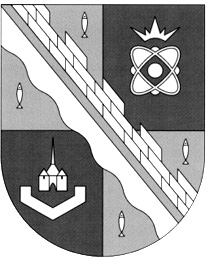 администрация МУНИЦИПАЛЬНОГО ОБРАЗОВАНИЯ                                        СОСНОВОБОРСКИЙ ГОРОДСКОЙ ОКРУГ  ЛЕНИНГРАДСКОЙ ОБЛАСТИКОМИТЕТ ФИНАНСОВРАСПОРЯЖЕНИЕот 14.03.2022 № 9-рО внесении изменений в распоряжение от 27.02.2019 № 9-р«Об исполнения комитетом финансов Сосновоборскогогородского округа бюджетных полномочий главногоадминистратора (администратора) доходов бюджетаСосновоборского городского округа»В соответствии с Федеральным законом от 01.07.2021 N 244-ФЗ (ред. от 29.11.2021) "О внесении изменений в Бюджетный кодекс Российской Федерации и о приостановлении действия пункта 4 статьи 242.17 Бюджетного кодекса Российской Федерации", приказом Минфина России от 27.09.2021 №137н «Об утверждении общих требований к возврату излишне уплаченных (взысканных ) платежей» : Внести изменения в распоряжение комитета финансов Сосновоборского городского округа от 27.02.2019 № 9-р «Об утверждении Порядка исполнения комитетом финансов Сосновоборского городского округа бюджетных полномочий главного администратора (администратора) доходов бюджета Сосновоборского городского округа» (с учетом изменений, внесенных распоряжением комитета финансов от 29.12.2020 № 35-р) (далее - Порядок):1.1  Пункт 5.7 Раздела 1 Порядка изложить в новой редакции:«5.7 Принимает решение о возврате излишне уплаченных (взысканных) платежей в бюджет, пеней и штрафов, а также процентов за несвоевременное осуществление такого возврата и процентов, начисленных на излишне взысканные суммы.  Излишне уплаченный (взысканный) платеж в бюджет подлежит возврату по заявлению плательщика платежей в бюджет в течение 30 календарных дней, следующих за днем  регистрации такого заявления администратором доходов бюджета, осуществляющим бюджетные полномочия по принятию решения о возврате излишне уплаченных (взысканных) платежей в бюджет, если иное не предусмотрено законодательными актами Российской Федерации. Заявление о возврате излишне уплаченного (взысканного) платежа в бюджет может быть подано плательщиком платежей в бюджет в течение трех лет со дня уплаты (взыскания) такого платежа, если иное не предусмотрено законодательными актами Российской Федерации.          Возврат излишне уплаченных (взысканных) платежей в бюджет осуществляется в соответствии с общими требованиями, установленными Министерством финансов Российской Федерации.          Возврат излишне уплаченных сумм осуществляется на основании заявления плательщика о возврате денежных средств. Возврат излишне уплаченного (взысканного) платежа осуществляется на банковский счет Заявителя, представителя Заявителя (в случае наличия права представителя Заявителя получать денежные средства за Заявителя), открытый в кредитной организации и указанный в Заявлении на возврат.5.7.1 Заявление на возврат должно содержать следующие сведения:1) для физических лиц:фамилия, имя, отчество (при наличии) Заявителя, представителя Заявителя (в случае подачи Заявления на возврат представителем Заявителя);идентификационный номер налогоплательщика (при наличии);страховой номер индивидуального лицевого счета (при наличии);реквизиты документа, удостоверяющего личность Заявителя, представителя Заявителя (наименование документа, серия, номер, дата выдачи, наименование органа, выдавшего документ);реквизиты документа, подтверждающего право представителя Заявителя действовать от имени Заявителя (в случае подачи Заявления на возврат представителем Заявителя);уникальный идентификатор начисления (при наличии);уникальный идентификатор платежа (при наличии);наименование платежа, денежные средства в уплату которого подлежат возврату;сумма возврата цифрами и прописью (в валюте Российской Федерации);причина возврата платежа;реквизиты банковского счета, открытого в кредитной организации в валюте Российской Федерации;адрес электронной почты, в случае отсутствия электронной почты - почтовый адрес;номер контактного телефона (при наличии);2) для индивидуальных предпринимателей, нотариусов, занимающихся частной практикой, адвокатов, учредивших адвокатские кабинеты, глав крестьянских (фермерских) хозяйств:фамилия, имя, отчество (при наличии) Заявителя, представителя Заявителя (в случае подачи Заявления на возврат представителем Заявителя);идентификационный номер налогоплательщика;реквизиты документа, удостоверяющего личность Заявителя, представителя Заявителя (наименование документа, серия, номер, дата выдачи, наименование органа, выдавшего документ);реквизиты документа, подтверждающего право представителя Заявителя действовать от имени Заявителя (в случае подачи Заявления на возврат представителем Заявителя);уникальный идентификатор начисления (при наличии);уникальный идентификатор платежа (при наличии);наименование платежа, денежные средства в уплату которого подлежат возврату;сумма возврата цифрами и прописью (в валюте Российской Федерации);причина возврата платежа;реквизиты банковского счета, открытого в кредитной организации в валюте Российской Федерации;адрес электронной почты, в случае отсутствия электронной почты - почтовый адрес;номер контактного телефона (при наличии);3) для юридических лиц:полное, сокращенное (при наличии), фирменное (при наличии) наименование юридического лица;идентификационный номер налогоплательщика и код причины постановки на учет;фамилия, имя, отчество (при наличии) представителя Заявителя;реквизиты документа, удостоверяющего личность представителя Заявителя (наименование документа, серия, номер, дата выдачи, наименование органа, выдавшего документ);реквизиты документа, подтверждающего право представителя Заявителя действовать от имени Заявителя;уникальный идентификатор начисления (при наличии);уникальный идентификатор платежа (при наличии);наименование платежа, денежные средства в уплату которого подлежат возврату;сумма возврата цифрами и прописью (в валюте Российской Федерации);причина возврата платежа;реквизиты банковского счета, открытого в кредитной организации в валюте Российской Федерации;адрес электронной почты, в случае отсутствия электронной почты - почтовый адрес;номер контактного телефона (при наличии).5.7.2 Заявление на возврат представляется Заявителем, представителем Заявителя с приложением:согласия субъекта персональных данных на их обработку и распространение в соответствии с Федеральным законом от 27 июля 2006 года N 152-ФЗ "О персональных данных";копии расчетного документа Заявителя (копии распоряжения физического лица и (или) копии письма кредитной организации (ее филиала), организации федеральной почтовой связи, платежного агента, подтверждающего факт включения распоряжения физического лица в платежное поручение на перечисление платежа), полученных в том числе с использованием электронного сервиса кредитных организаций (далее - документы, подтверждающие факт уплаты платежа);копии документов, подтверждающих право Заявителя на возврат денежных средств, и (или) подтверждающих наименование Заявителя - юридического лица или фамилию, имя, отчество (при наличии) Заявителя - физического лица, чья обязанность по уплате платежа исполнялась, в случае изменения данных Заявителя, и (или) подтверждающих право представителя Заявителя действовать от его имени, подтверждающих наличие права представителя Заявителя получать денежные средства за Заявителя (далее - документы, подтверждающие право Заявителя на возврат).Документы, подтверждающие право Заявителя на возврат, документы, подтверждающие факт уплаты платежа (за исключением копии распоряжения плательщика (копии распоряжения физического лица), должны быть оформлены на бланке организации, выдавшей документ и подписаны ее руководителем (уполномоченным им лицом), и (или) оформлены в соответствии с требованиями, предъявляемыми к доверенностям.Документы, подтверждающие факт уплаты платежа, не представляются при наличии информации об уплате платежа в Государственной информационной системе о государственных и муниципальных платежах.         5.7.3 Комитет финансов Сосновоборского городского округа в течение 10 рабочих дней, следующих за днем регистрации им Заявления на возврат, осуществляет проверку:соответствия Заявления на возврат требованиям  Общих требований;факта зачисления платежа;наличия права на возврат денежных средств;соответствия требованиям ограничения возврата денежных средств, установленным законодательством Российской Федерации (при наличии).         В случае отсутствия в Заявлении на возврат сведений, предусмотренных пунктом 5.7.1 , и (или) отсутствия документов, указанных в пункте 5.7.2, комитет финансов Сосновоборского городского округа уведомляет Заявителя, представителя Заявителя о невозможности рассмотрения Заявления на возврат с мотивированным объяснением причин невозможности его рассмотрения в течение срока, установленного пунктом  5.7.3 , путем направления Заявителю, представителю Заявителя соответствующего уведомления на адрес электронной почты или почтовый адрес; В случае положительного результата проведения предусмотренной пунктом 5.7.3  проверки:1) Комитет финансов Сосновоборского городского округа в течение срока, установленного пунктом 5.7.3, принимает решение о возврате излишне уплаченного (взысканного) платежа;в течение 5 рабочих дней, следующих за днем принятия решения о возврате излишне уплаченного (взысканного) платежа, представляет поручение в орган Федерального казначейства для осуществления возврата денежных средств Заявителю, представителю Заявителя (в случае наличия права представителя Заявителя получать денежные средства за Заявителя) в соответствии с порядком учета Федеральным казначейством поступлений в бюджетную систему Российской Федерации и их распределения между бюджетами бюджетной системы Российской Федерации, утверждаемым Министерством финансов Российской Федерации.  В случае отрицательного результата проведения предусмотренной пунктом 5.7.3 проверки комитет финансов Сосновоборского городского округа:в течение срока, установленного пунктом 5.7.3, принимает решение об отказе в осуществлении возврата излишне уплаченного (взысканного) платежа;в течение 5 рабочих дней, следующих за днем принятия решения об отказе в осуществлении возврата излишне уплаченного (взысканного) платежа, уведомляет Заявителя, представителя Заявителя о принятом решении об отказе в осуществлении такого возврата путем направления Заявителю соответствующего уведомления  на адрес электронной почты или почтовый».             2. Настоящее распоряжение вступает в силу с момента подписания.3. Контроль за исполнением настоящего распоряжения оставляю за собой.Председатель комитета финансов					               	Попова Т.Р.Уварова Ирина Павловна(81369) 29960Отдел казначейского исполнения бюджета